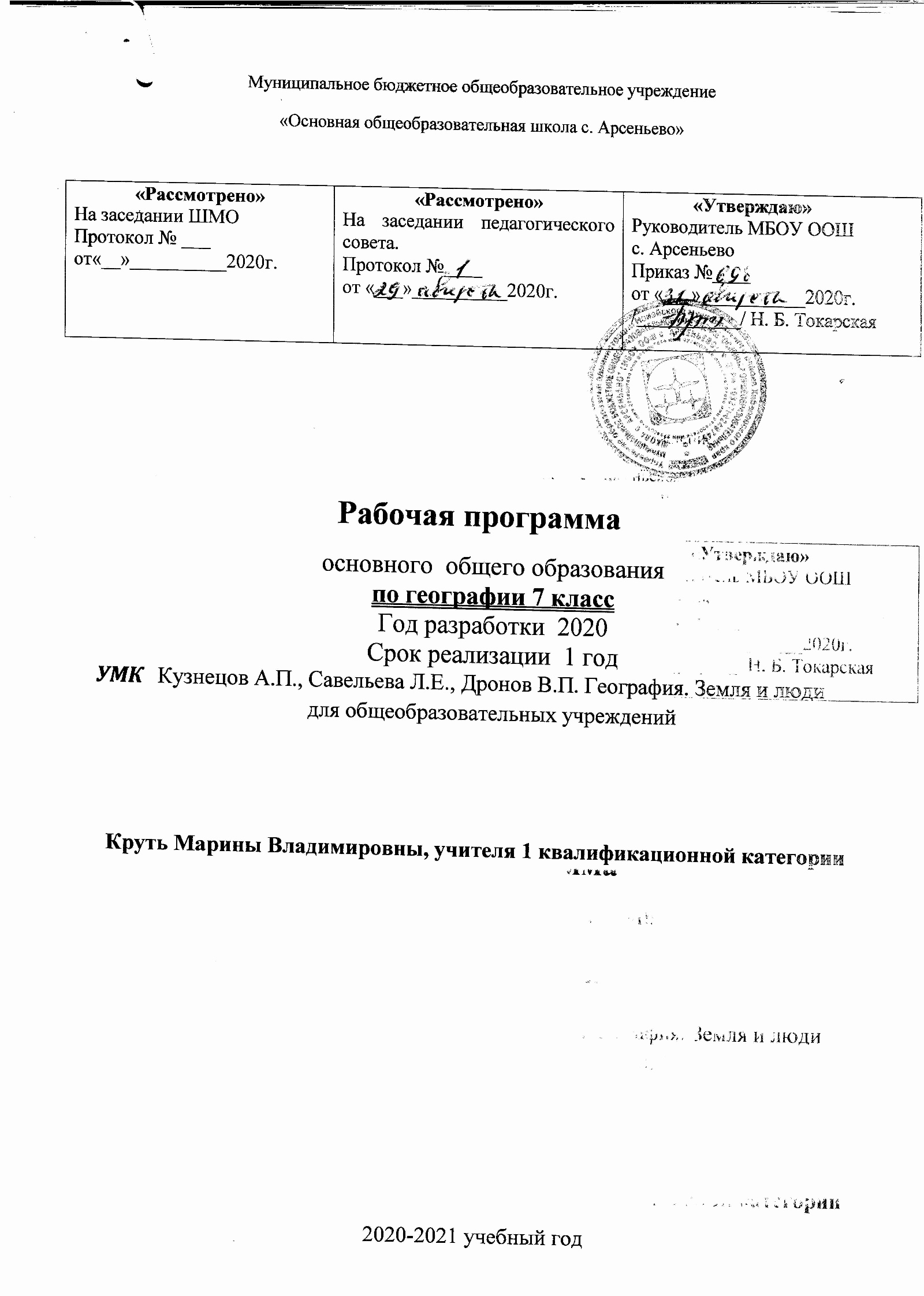 Структура программыПояснительная записка 1.1 Данная рабочая программа «География. Земля и люди» 7 класс    составлена на основании: Федеральный закон от 29 декабря 2012 г. № 273-ФЗ «Об образовании в Российской Федерации». Федеральный закон от 3 августа 2018 г. № 317-ФЗ «О внесении изменений в статьи 11 и 14 Федерального закона "Об образовании в Российской Федерации"». Приказ Министерства образования и науки Российской Федерации от 6 октября 2009 г. № 373 «Об утверждении и введении в действие федерального государственного образовательного стандарта начального общего образования» (в редакции приказа Минобрнауки России от 31 декабря 2015 г. № 1576). Приказ Министерства образования и науки Российской Федерации от 17 декабря 2010 г. № 1897 «Об утверждении федерального государственного образовательного стандарта основного общего образования» (в редакции приказа Минобрнауки России от 31 декабря 2015 г. № 1577). Федеральный закон от 29 декабря 2012 г. № 273-ФЗ «Об образовании в Российской Федерации» (далее – Федеральный закон об образовании); Федеральный закон от 3 августа 2018 г. № 317-ФЗ «О внесении изменений в статьи 11 и 14 Федерального закона «Об образовании в Российской Федерации»; Приказ Министерства образования и науки Российской Федерации от 17 декабря 2010 г. № 1897 «Об утверждении федерального государственного образовательного стандарта основного общего образования» (в редакции приказа Минобрнауки России от 31 декабря 2015 г. № 1577). Примерная основная образовательная программа ООО, принята  директором МБОУ ООШ с. Арсеньево Н. Б. Токарской  31.08.2020 г, Приказ № 69 б. Учебный план основного общего образования МБОУ ООШ с. Арсеньево на 2020-2021 учебный год Программа воспитания и социализация обучающихся.Рекомендации по проектированию учебного процесса, направленного на достижение требований стандарта к результатам освоения основных программ.Рекомендации по оснащению образовательных учреждений учебным и учебно - лабораторным оборудованием, необходимым для реализации ФГОС основного общего образования, организации проектной деятельности, моделирования и технического творчества обучающихся. МИНОБРН России от 24.11.2011 №МД - 1552/03Примерной программы по географии для учащихся 5-9 классов. Постановление Главного государственного санитарного врача РФ от 29.12. 2010 г. N 189"Об утверждении СанПиН 2.4.2.2821-10 "Санитарно-эпидемиологических требований к условиям и организации обучения в общеобразовательных учреждениях"Программы для основного общего образования по географии. География. Рабочие программы. Предметная линия учебников «СФЕРЫ» 5-9 классы (базовый уровень, Сборник нормативных документов.  География: М., «Просвещение. 2016г.)» Авторы В.П.Дронов, Л.Е.Савельва Федеральный перечень учебников,  рекомендованных (допущенных) к использованию в образовательном процессе в образовательных  учреждениях, реализующих программы общего образования; 1.2. Адресная направленность : для общеобразовательной школы,  7 класс  1.3.Образовательная область : общественно-научные предметы 1.4. Сроки реализации программы: 1 год2. Общая характеристика учебного предметаРабочая программа линии УМК «Сферы. География» разработана в соответствии с учебным планом для ступени основного общего образования. География в основной школе изучается с 5 класса по 9 класс. Общее число учебных часов за пять лет обучения —280, из них по 35 ч (1 ч в неделю) в 5 и 6 классах и по 70 ч (2 ч в неделю) в 7, 8 и 9 классах.Предмет география входит в образовательную область «Обществознание». Федеральный базисный учебный план для общеобразовательных учреждений РФ отводит 68 учебных часов для обязательного изучения географии в 7-м классе основной школы из расчета 2 учебных часа в неделю.     Рабочая программа рассчитана на 68 часов.   Количество часов:   всего  - 68; в неделю - 2 .   Практических работ – 11.   Основные формы организации учебной деятельности – уроки, система домашних работ, в т. ч. практические работы.  Форма проверки знаний -  тестирование, эвристические игры.В структурном соотношении курс состоит из введения и трех разделов: «Природа Земли: главные закономерности», «Человек на планете Земля», «Многоликая планета». На страноведение отводится 35% учебного времени. 	В курсе «Земля и люди» в первом разделе изучается материал о развитии главных особенностей природы Земли. Во втором разделе изучается население планеты. В третьем разделе курса характеризуются материки и океаны как крупные природные комплексы Земли, наиболее типичные страны разных материков. Далее изучаются характерные взаимодействия природы и общества. Программа содержит практический компонент (20%) около 1/3 содержания. Такое построение позволяет приучить школьников к строгой последовательности в характеристике крупных географических объектов, дать им представление об особенностях каждого материка, его отличительных чертах, и, вместе с тем, выявить общее в природе всех материков.На протяжении всего курса реализуются межпредметные связи с курсами зоологии, ботаники, истории и обществознания, математики, физикиГеография материков и океанов продолжает географическое образование  учащихся в основной школе. Данный курс опирается на географические знания, полученные учащимися в 6 классе, и продолжает рассматривать особенности природы планеты Земля и взаимное влияние человека и природы на новом – региональном (материковом) уровне.В соответствии со Стандартом основного общего образования, в котором определен обязательный минимум географического содержания, и согласно новой концепции среднего географического образования курс 7 класса открывает страноведческий блок школьной географии. В Стандарте этот содержательный блок представлен разделом «Материки, океаны, народы и страны». В содержание программы включены элементы знаний из других разделов Стандарта – «Источники географической информации», «Природа Земли и человек», «Природопользование и экология». Содержание программы опирается на традиции школьного страноведения, служит укреплению комплексного подхода к изучению территориальных природно-общественных систем, развитию у школьников интереса к географии. Основная цель курса — раскрыть закономерности земледельческого характера с тем, чтобы школьники в разнообразии природы, населения и его хозяйственной деятельности увидели единство, определенный порядок, связь явлений. Это будет воспитывать убеждение в необходимости бережного отношения к природе, международного сотрудничества в решении проблем окружающей среды. Другая важная цель курса — создать у учащихся целостное представление о Земле как планете людей, раскрыть разнообразие ее природы и населения, ознакомить со странами и народами, сформировать необходимый минимум базовых знаний и представлений страноведческого характера, необходимых каждому человеку нашей эпохи.Содержание программы сконструировано таким образом, что в курсе географии 7 класса пространственные представления формируются комплексно и на всех трех уровнях: планетарном, региональном и локальном.Для достижения данных целей необходимо решить следующие учебно-методические задачи: расширить и конкретизировать представления о пространственной неоднородности поверхности Земли на разных уровнях ее дифференциации (от планетарного до локального);создать образные представления о крупных регионах материков и странах, использовании природных богатств в хозяйственной деятельности;усилить гуманистическую и культурологическую направленность содержания курса посредством комплексных страноведческих характеристик регионов и стран, в центре которых – человек, люди, народы, их образ жизни, материальная и духовная культура, хозяйственная деятельность;способствовать воспитанию учащихся в духе уважения к другим народам посредством развития знаний об истории, традициях и образе мышления людей другой культуры;на основе историко-географического подхода раскрыть изменения  политической карты, практики природопользования, процесса нарастания экологических проблем в пределах материков, океанов и отдельных стран; формировать у школьников эмоционально-ценностное отношение к окружающей среде;продолжить развитие картографической грамотности школьников посредством работы с картами разнообразного содержания и масштаба (картами материков, океанов, отдельных стран, планов городов); изучения способов изображения географических объектов и явлений, применяемых на этих картах;учить извлекать информацию из различных источников знаний, составлять по ним комплексные страноведческие описания и характеристики территории.  Программа содержит новые направления географического образования: комплексные подходы к характеристике территории материков и акватории океанов;изучение материков и океанов как крупных природных комплексов;изучение население, особенностей культуры и быта народов  мира.	Реализация рабочей программы обеспечивает освоение общеучебных умений и компетенций в рамках учебной, познавательной, информационно-коммуникативной, творческой, практической, рефлексивной деятельности.       Специфика предмета:	Специфика географии как учебного предмета предполагает обязательную практическую деятельность на уроке, которая является неотъемлемой частью учебно-познавательного процесса на любом  его этапе – при изучении нового материала, повторении, закреплении, обобщении и проверке знаний.	Современные требования к учебному процессу ориентируют учителя на проверку знаний, умений и навыков через деятельность учащихся. Практические работы в курсе географии – это особая форма обучения, позволяющая не только формировать, развивать, закреплять умения и навыки, но и получать новые знания. Практические работы направлены на приобретение обучающимися практических навыков ориентирования на местности, грамотного географического наблюдения, на формирование у них первоначальных навыков работы с картой как основным источником географической информации, а также рисунками, схемами и таблицами, с приборами и инструментами, приемов проведения съемки участка местности, обработки материалов наблюдений за погодой и местными природными объектами, оформления отчетов и графических материалов.Программа содержит перечень практических работ по каждому разделу. Нумерация практических работ дана в соответствии с последовательностью уроков, на которых они проводятся. Все практические работы являются этапом комбинированных уроков и могут оцениваться по усмотрению учителя - как выборочно, так и фронтально. Это связано со спецификой предмета. Особенность проведения практических работ в 7 классе заключается в том, что некоторые из них  выполняются, как правило, в течение нескольких уроков. Это связано с тем, что формируемые географические умения отличаются сложностью, формируются последовательно, по этапам, иногда требуют длительного наблюдения. Поэтому практическая работа, связанная с определением координат, расстояний, направлений по плану или карте или с ведением календаря погоды – это не одна, а несколько практических работ,  запись в журнал и оценивание которых  может проводиться по усмотрению учителя. На выполнение практических работ отводится не более 20% учебного времени соответствующей программы. Итоговые (оценочные) работы составляют около 50% работ.Практические работы       № 1   Влияние строения земной коры на рельеф Земли. Чтение и анализ тематических карт: «Строение земной коры» и «Физической карты мира».
      № 2   Комплексная характеристика одного из океанов.
      № 3   Характеристика климатических областей на основе анализа климатодиаграмм.        № 4  Составление географических характеристик населения и хозяйства регионов  мира.      № 5  Комплексная характеристика одной из стран на основе использования различных источников информации
      № 6  Характеристика географического положения материка.
      № 7  Изучение отличительных особенностей природы и хозяйства отдельных стран или регионов на примере материка Африка.        № 8   Создание презентаций по туристическим объектам материков      № 9   Характеристика факторов,  влияющих на смену  природных зон,  на примере Евразии (по меридиану 80 в.д.) или Северной Америки   (по 40 с.ш.) 
     № 10  Сравнительная характеристика крупнейших рек материков.        № 11  Выявление связей между компонентами природных комплексовПри выполнении практических  работ в курсе 7 класса  важно сформировать умения учащихся  по работе с источниками информации – географическими картами, текстом учебника, таблицами, диаграммами.  Учащиеся должны овладеть  умениями и навыками комплексной физико-географической характеристики географического объекта, территории, сравнительной характеристики двух или нескольких объектов, территорий на основе типового плана, а также совершенствовать навыки самостоятельного составления плана характеристики. Выявлять причинно-следственные связи между различными географическими явлениями.3.Используются технологии обучения:Активное (контекстное) обучение.   Цель: Организация активности обучаемых. Сущность: Моделирование предметного и социального содержания учебной  деятельности. Механизм: Методы активного обучения.Проблемное обучение.   Цель: Развитие познавательной активности, творческой самостоятельности обучающихся. Сущность: Последовательное и целенаправленное выдвижение перед обучающимися познавательных задач, разрешая которые обучаемые активно усваивают знания. Механизм: Поисковые методы; постановка познавательных задач.Развивающее обучение.   Цель: Развитие личности и ее способностей. Сущность: Ориентация учебного процесса на потенциальные возможности человека и их реализацию. Механизм: Вовлечение обучаемых в различные виды деятельности.Дифференцированное обучение.    Цель: Создание оптимальных условий для выявления задатков, развития интересов и способностей. Сущность: Усвоение программного материала на различных планируемых уровнях, но не ниже обязательного (стандарт). Механизм: Методы индивидуального обучения.Компьютерные технологии.    Цель:  Обеспечение поиска информации через систему Интернет. Сущность: Достижение расширенных знаний о животном мире. Механизм: компьютерные методы вовлечения обучаемых в образовательный процесс.Игровое обучение:  Цель: Обеспечение личностно-деятельного характера усвоения знаний, навыков, умений. Сущность: Самостоятельная познавательная деятельность, направленная на поиск, обработку, усвоение учебной информации. Механизм: Игровые методы вовлечения обучаемых в творческую деятельность.Обучение развитию критического мышления.  Цель: Обеспечить развитие критического мышления посредством интерактивного включения обучающихся в образовательный процесс. Сущность: Способность ставить новые вопросы, вырабатывать разнообразные аргументы, принимать независимые продуманные решения. Механизм: Интерактивные методы обучения; вовлечение учащихся в различные виды деятельности; соблюдение трех этапов реализации технологии: вызов (актуализация субъектного опыта); осмысление; рефлексия.Концентрированное обучение:  Цель: Создание максимально близкой к естественным психологическим особенностям человеческого восприятия структуры учебного процесса. Сущность:  Глубокое изучение предметов за счет объединения занятий в блоки (повторение). Механизм: Методы обучения, учитывающие динамику работоспособности обучающихся.4.Механизмы формирования  ключевых компетенций обучающихся         В курсе географии происходит формирование следующих групп ключевых компетенций:Ценностно-смысловые компетенции. Это компетенции, связанные с ценностными ориентирами ученика, его способностью видеть и понимать окружающий мир, ориентироваться в нем, осознавать свою роль и предназначение, уметь выбирать целевые и смысловые установки для своих действий и поступков, принимать решения. Данные компетенции обеспечивают механизм самоопределения ученика в ситуациях учебной и иной деятельности. От них зависит индивидуальная образовательная траектория ученика и программа его жизнедеятельности в целом. Общекультурные компетенции. Познание и опыт деятельности в области национальной и общечеловеческой культуры; духовно-нравственные основы жизни человека и человечества, отдельных народов; культурологические основы семейных, социальных, общественных явлений и традиций; роль науки и религии в жизни человека; компетенции в бытовой и культурно-досуговой сфере, например, владение эффективными способами организации свободного времени. Сюда же относится опыт освоения учеником картины мира, расширяющейся до культурологического и всечеловеческого понимания мираУчебно-познавательные компетенции. Это совокупность компетенций ученика в сфере самостоятельной познавательной деятельности, включающей элементы логической, методологической, общеучебной деятельности. Сюда входят способы организации целеполагания, планирования, анализа, рефлексии, самооценки. По отношению к изучаемым объектам ученик овладевает креативными навыками: добыванием знаний непосредственно из окружающей действительности, владением приемами учебно-познавательных проблем, действий в нестандартных ситуациях. В рамках этих компетенций определяются требования функциональной грамотности: умение отличать факты от домыслов, владение измерительными навыками, использование вероятностных, статистических и иных методов познания. Информационные компетенции. Навыки деятельности по отношению к информации в учебных предметах и образовательных областях, а также в окружающем мире. Владение современными средствами информации (телевизор, магнитофон, телефон, факс, компьютер, принтер, модем, копир и т.п.) и информационными технологиями (аудио- видеозапись, электронная почта, СМИ, Интернет). Поиск, анализ и отбор необходимой информации, ее преобразование, сохранение и передача.Коммуникативные компетенции. Знание языков, способов взаимодействия с окружающими и удаленными событиями и людьми; навыки работы в группе, коллективе, владение различными социальными ролями. Ученик должен уметь представить себя, написать письмо, анкету, заявление, задать вопрос, вести дискуссию и др. Для освоения этих компетенций в учебном процессе фиксируется необходимое и достаточное количество реальных объектов коммуникации и способов работы с ними для ученика каждой ступени обучения в рамках каждого изучаемого предмета или образовательной области.Компетенции личностного самосовершенствования направлены на освоение способов физического, духовного и интеллектуального саморазвития, эмоциональной саморегуляции и самоподдержки. Ученик овладевает способами деятельности в собственных интересах и возможностях, что выражаются в его непрерывном самопознании, развитии необходимых современному человеку личностных качеств, формировании психологической грамотности, культуры мышления и поведения. К данным компетенциям относятся правила личной гигиены, забота о собственном здоровье, половая грамотность, внутренняя экологическая культура, способы безопасной жизнедеятельности.	Учитывая положение ФГОС о том, что предметом оценки освоения обучающимися основной образовательной программы основного общего образования должно быть достижения предметных, метапредметных и личностных результатов, эти планируемые результаты обучения географии находят отражение в тематическом планировании в виде конкретных учебных действий, которыми учащиеся овладевают в процессе освоении предметного содержания.5.Универсальные учебные действия, которыми должны овладеть учащиеся в процессе освоения курса в 7классе.Требования к личностным, метапредметным, предметным результатам по географии, за курс 7 класса должны отражать уровень подготовки обучающихся на конец учебного года в соответствии с ФГОС, образовательной программой образовательного учреждения, а также ГИА и ЕГЭ.В них отражаются: основные идеи и система ценностей, формируемые учебным предметом; конечная система знаний; перечень умений и навыков, способов деятельности; перечень проблем, которые учащиеся должны научиться решать, творчески изучая данный предмет. Требования к уровню усвоения должны быть не ниже требований, сформулированных в ФГОС общего образования.Метапредметные результаты обучения:Уметь самостоятельно приобретать новые знания и практические умения;Уметь самостоятельно организовывать свою познавательную деятельность – определять её цели и задачи, выбирать способы достижения целей и применять их. Оценивать результаты деятельности. Вести самостоятельный поиск, анализ и отбор информации, её преобразование. Классификацию, сохранение, передачу и презентацию.Работать с текстом: составлять сложный план, логическую цепочку. Таблицу, схему. Создавать тексты разных видов (описательные. объяснительные).Личностными результатами обучения географии в основной школе является формирование всесторонне образованной, инициативной и успешной личности, обладающей системой современных мировоззренческих взглядов, ценностных ориентаций, идейно-нравственных, культурных и этических принципов и норм поведенияОсознавать себя жителем планеты Земля и гражданином России; Осознавать целостность природы, населения и хозяйства Земли, материков, их крупных регионов и стран;Осознавать значимость и общность глобальных проблем человечества;Овладеть на уровне общего образования законченной системой географических знаний и умений, навыками их применения в различных жизненных ситуациях;Проявлять эмоционально – ценностное отношение к окружающей среде, к необходимости её сохранения и рационального использования;Проявлять патриотизм, любовь к своей местности, своему региону, своей стране;Уважать историю, культуру. Национальные особенности, традиции и обычаи других народов;Уметь оценивать с позиции социальных норм собственные поступки и поступки других людей;Уметь взаимодействовать с людьми, работать в коллективе, вести диалог, дискуссию, вырабатывая общее решение;Уметь ориентироваться в окружающем мире, выбирать цель своих действий и поступков, принимать решения. 6. РЕЗУЛЬТАТЫ ОБУЧЕНИЯ ГЕОГРАФИИВажнейшие личностные результаты обучения географии:1) воспитание российской гражданской идентичности: патриотизма, любви и уважения к Отечеству, чувства гордости за свою Родину; осознание единства географического пространства России как единой среды проживания населяющих её народов, определяющей общность их исторических судеб; осознание своей этнической принадлежности, усвоение гуманистических и традиционных ценностей многонационального российского общества; воспитание чувства ответственности и долга перед Родиной;2) формирование ответственного отношения к учению, готовности и способности учащихся к саморазвитию и самообразованию на основе мотивации к обучению и познанию, осознанному выбору и построению дальнейшей индивидуальной траектории образования на базе ориентировки в мире профессий и профессиональных предпочтений с учётом устойчивых познавательных интересов;3) формирование личностных представлений о целостности природы, населения и хозяйства Земли и её крупных районов и стран, о России как субъекте мирового географического пространства, её месте и роли в современном мире; осознание значимости и общности глобальных проблем человечества;4) формирование уважительного отношения к истории, культуре, национальным особенностям, традициям и образу жизни других народов; осознанной доброжелательности к другому человеку, его мнению, мировоззрению, культуре, языку, вере; готовности и способности вести диалог с другими людьми и достигать в нём взаимопонимания;5) освоение социальных норм, правил поведения, ролей и форм социальной жизни в группах и сообществах, включая взрослые и социальные сообщества; участие в школьном самоуправлении и общественной жизни в пределах возрастных компетенций с учётом региональных, этнокультурных, социальных и экономических особенностей;6) развитие морального сознания и компетентности в решении моральных проблем на основе личностного выбора, формирование нравственных чувств и нравственного поведения, осознанного и ответственного отношения к собственным поступкам;7) формирование коммуникативной компетентности в общении и сотрудничестве со сверстниками, старшими и младшими в процессе образовательной, общественно полезной, учебно-исследовательской, творческой и других видов деятельности;8) формирование ценности здорового и безопасного образа жизни; усвоение правил индивидуального и коллективного безопасного поведения в чрезвычайных ситуациях, угрожающих жизни и здоровью людей, правил поведения на транспорте и на дорогах;9) формирование экологического сознания на основе признания ценности жизни во всех её проявлениях и необходимости ответственного, бережного отношения к окружающей среде и рационального природопользования;10) осознание значения семьи в жизни человека и общества, ценности семейной жизни, уважительного и заботливого отношения к членам своей семьи;11) развитие эмоционально-ценностного отношения к природе, эстетического сознания через освоение художественного наследия народов России и мира, творческой деятельности эстетического характера.Метапредметные результаты включают освоенные обучающимися универсальные учебные действия, обеспечивающие овладение ключевыми компетенциями, составляющими основу умения учиться.Важнейшие метапредметные результаты обучения географии:1)умение самостоятельно определять цели своего обучения, ставить и формулировать для себя новые задачи в учёбе и познавательной деятельности, развивать мотивы и интересы своей познавательной деятельности;2) умение самостоятельно планировать пути достижения целей, в том числе альтернативные, осознанно выбирать наиболее эффективные способы решения учебных и познавательных задач;3) умение соотносить свои действия с планируемыми результатами, осуществлять контроль своей деятельности в процессе достижения результата, определять способы действий в рамках предложенных условий и требований, корректировать свои действия в соответствии с изменяющейся ситуацией;4) умение оценивать правильность выполнения учебной задачи, собственные возможности её решения;5) владение основами самоконтроля, самооценки, принятия решений и осуществления осознанного выбора в учебной и познавательной деятельности;6) умение определять понятия, делать обобщения, устанавливать аналогии, классифицировать, самостоятельно выбирать основания и критерии для классификации, устанавливать причинноследственные связи, строить логическое рассуждение, умозаключение (индуктивное, дедуктивное и по аналогии) и делать выводы;7) умение создавать, применять и преобразовывать знаки и символы, модели и схемы для решения учебных и познавательных задач;8) смысловое чтение;9) умение организовывать учебное сотрудничество и совместную деятельность с учителем и со сверстниками; работать индивидуально и в группе: находить общее решение и разрешать конфликты на основе согласования позиций и учёта интересов; формулировать, аргументировать и отстаивать своё мнение;10) умение осознанно использовать речевые средства в соответствии с задачей коммуникации, для выражения своих чувств, мыслей и потребностей; планирования и регуляции своей деятельности; владение устной и письменной речью; монологической контекстной речью;11) формирование и развитие компетентности в области использования информационно-коммуникационных технологий (ИКТ-компетенции).Предметными результатами освоения выпускниками основной школы программы по географии являются:1) формирование представлений о географической науке,её роли в освоении планеты человеком, о географических знаниях как компоненте научной картины мира, об их необходимости для решения современных практических задач человечества и своей страны, в том числе задачи охраны окружающей среды и рационального природопользования;2) формирование первичных навыков использования территориального подхода как основы географического мышления для осознания своего места в целостном, многообразном и быстро изменяющемся мире и адекватной ориентации в нём;3) формирование представлений и основополагающих знаний о целостности и неоднородности Земли как планеты людей в пространстве и во времени, об основных этапах её географического освоения, особенностях природы, жизни, культуры и хозяйственной деятельности людей, экологических проблемах на разных материках и в отдельных странах;4) овладение элементарными практическими умениями использования приборов и инструментов для определения количественных и качественных характеристик компонентов географической среды, в том числе её экологических параметров;5) овладение основами картографической грамотности и использования географической карты как одного из «языков» международного общения;6) овладение основными навыками нахождения, использования и презентации географической информации;7) формирование умений и навыков использования разнообразных географических знаний в повседневной жизни для объяснения и оценки разнообразных явлений и процессов, самостоятельного оценивания уровня безопасности окружающей среды, адаптации к условиям территории проживания, соблюдения мер безопасности в случае природных стихийных бедствий и техногенных катастроф;8) формирование представлений об особенностях экологических проблем на различных территориях и акваториях, умений и навыков безопасного и экологически целесообразного поведения в окружающей среде.7. ОСНОВНОЕ СОДЕРЖАНИЕВведение — 1чЧто изучают в разделе. Возрастающая зависимость состояния природы материков и океанов от деятельности человека. Практическое значение географических знаний. Источники географической информации.Тема 1. ПРИРОДА ЗЕМЛИ: ГЛАВНЫЕ ЗАКОНОМЕРНОСТИ — 10 чМатерики и океаны на поверхности Земли. Географическое положение и размеры материков. Особенности размещения материков по поверхности Земли. Северное материковое и Южное океаническое полушария. Группы северных и южных материков. Влияние географического положения, площади и взаимного расположения материков на особенности их природы.Географическое положение и размеры океанов. Особенности береговой линии. Взаимодействие материков и океанов.Материки и части света. Содержательные различия понятий «материки» и «части света». Часть света как историко-культурная категория: история возникновения и развития понятия. Современные части света, их границы. Принципы деления суши Земли на материки.Особенности рельефа Земли. Планетарные формы рельефа — выступы материков и понижения океанов. Различия в строении земной коры материков и океанов. Равновесное состояние материковой и океанической земной коры. Различия материков и океанов по средней высоте и средней глубине. Главные черты рельефа материков. Различия в соотношении гор и равнин в рельефе северных и южных материков. Наиболее протяжённые горные системы мира. Главные черты рельефа дна океанов. Типичные формы рельефа океанического дна: шельф, материковый склон, глубоководные желоба и островные дуги, ложе океана. Различия в соотношении форм рельефа дна в разных океанах.История формирования рельефа Земли. Летосчисление Земли. Геологические эры. Определение возраста горных пород по останкам живых организмов. Формирование земной коры материков. Превращение океанической коры в континентальную как результат сближения и столкновения литосферных плит. Эпохи складчатости. Платформы, их строение и возраст. Древние платформы — основа всех современных материков. Возникновение складчатых и глыбовых гор. Образование современных материков и океанов. Пангея, Лавразия и Гондвана.Климатообразующие факторы. Разный угол падения солнечных лучей на земную поверхность — главный климатообразующий фактор. Воздушные массы, их типы и свойства. Циркуляция атмосферы — второй по значимости климатообразующий фактор. Чередование поясов с разным атмосферным давлением. Постоянные ветры: пассаты, западные ветры умеренных широт, северо- и юго-восточные полярные ветры, их влияние на климат различных районов Земли. Муссоны. Влияние на климат характера земной поверхности, тёплых и холодных океанических течений.Зависимость климата от абсолютной высоты и рельефа местности. Образование осадков в горах.Климаты Земли. Классификация климатов. Основные и переходные климатические пояса. Неоднородность климата внутри климатических поясов. Характеристики жарких (экваториальный, субэкваториальный и тропический), умеренных (субтропический, умеренный) и холодных (субарктический, субантарктический, арктический, антарктический) климатических поясов.Мировой океан. Исследования Океана. Первая русская кругосветная экспедиция под командованием И.Ф. Крузенштерна, Ю.Ф. Лисянского. Первая экспедиция по изучению Мирового океана на корабле «Челленджер». Современные исследования Мирового океана. Размеры Мирового океана. Площадь, объём, средняя глубина, протяжённость береговой линии Мирового океана.Рельеф дна и объём воды в океанах. Распределение поверхности дна Мирового океана по высотным уровням. Океан и атмосфера: обмен теплом и влагой. Различия поверхностных водных масс по температуре, солёности, насыщенности кислородом. Круговороты поверхностных течений и их роль в перераспределении тепла и влаги на Земле. Жизнь в Океане, её распространение в зависимости от климата, глубины и насыщенности воды кислородом. Океан и человек. Роль Океана в хозяйственной деятельности людей. Стихийные бедствия, связанные с Океаном. Экологические проблемы и охрана природы Мирового океана.Размещение вод суши. Сток поверхностных вод. Распределение атмосферных осадков, выпадающих над сушей. Влияние рельефа на распределение поверхностного стока. Годовой слой стока, его зависимость от климата. Различия в водообеспеченности материков.Реки. Различия речной сети материков по густоте, областям стока, источникам питания и режиму рек. Речные водохранилища. Озёра, зависимость их размещения по материкам от наличия котловин и климата. Ледники, их распространение в зависимости от климата. Покровные и горные ледники. Площадь современного оледенения материков. Подземные воды, их виды и значение для жизни и хозяйственной деятельности людей.Природная зональность. Формирование природных зон. Неравномерность распределения солнечного тепла по земной поверхности и внутренние различия в увлажнении географических поясов суши — основные причины формирования природных зон. Особенности расположения природных зон на суше и в Океане.Природные зоны материков, влияние на их особенности геологической истории материков, климата, рельефа и человеческой деятельности. Преобразование природных комплексов в природно-антропогенные и антропогенные.Практические работы. Определение сходства и различия материков по географическому положению. Определение по картам зависимости рельефа территорий от строения земной коры. Определение по карте направлений передвижения литосферных плит. Работа с картами «Климатические пояса и области мира» и «Географические пояса и природные зоны мира» с целью определения закономерностей их смены. Составление картосхемы «Морские течения в Океане». Определение типа климата, природной зоны по картографическим и статистическим материалам. Нанесение на контурные карты географической номенклатуры по теме раздела.Тема 2. ЧЕЛОВЕК НА ПЛАНЕТЕ ЗЕМЛЯ — 8чЗаселение человеком Земли. Расы. Прародина человечества. Основные пути расселения древнего и современного человека. Географические расы, причины их возникновения, внешние признаки людей различных рас.Сколько людей живёт на Земле? Переписи населения. Изменения темпов роста численности населения Земли на разных исторических этапах. Факторы, влияющие на рост численности населения. Естественный прирост населения, его различия. Влияние величины естественного прироста на средний возраст населения стран и продолжительность жизни.Размещение людей на планете. Средняя плотность населения Земли, её изменения с течением времени. Неравномерность размещения населения Земли по её поверхности, различия размещения населения по полушариям, отдельным материкам и странам. Факторы, влияющие на размещение людей. Адаптация человека к природным условиям: их влияние на внешний облик людей, жилища, одежду, орудия труда, пищу.Народы, языки и религии мира. Народ как совокупность людей, проживающих на определённой территории и говорящих на одном языке. География народов и языков. Языковые семьи. Мировые и национальные религии, их география.Хозяйственная деятельность людей. Исторические этапы формирования современного хозяйства. Основные виды современной хозяйственной деятельности человека, особенности их географии.Где и как живут люди: города и сельская местность. Основные виды поселений: города и сельские поселения, их различия по внешнему облику и занятиям населения. Соотношение городского и сельского населения мира. Многообразие сельских поселений. Ведущая роль городов в хозяйственной, культурной и политической жизни людей. Функции городов, их внутреннее зонирование в соответствии с выполняемыми функциями. Крупные города. Городские агломерации.Страны мира. Политическая карта мира. Различия стран по размерам, географическому положению, числу жителей, хозяйственной деятельности, формам правления. Суверенные государства. Республики и монархии. Аграрные, индустриальные и постиндустриальные страны.Историко-культурные районы мира. Принципы выделения историко-культурных районов, их границы. Основные особенности историко-культурных районов: Западной и Центрально-Восточной Европы, Российско-Евразиатского региона, Северной Африки и Среднего Востока, Африки южнее Сахары, Южной, Восточной и Юго-Восточной Азии, Северной и Латинской Америки, Австралии, Океании.Практические работы. Составление географических характеристик населения мира (плотность, размещение, народы), описаний городов, культуры народов. Работа с политической картой мира, картой народов мира и картой религий мира. Составление картосхем по темам «Расселение населения», «Специализация современного хозяйства регионов мира». Составление таблиц «Основные языковые семьи и группы», «Виды отраслей хозяйства». Характеристика сельского хозяйства, промышленности. Нанесение на контурные карты географической номенклатуры по теме раздела.Тема 3. МНОГОЛИКАЯ ПЛАНЕТА — 46 чОКЕАНЫ ЗЕМЛИ- 5чАтлантический, Тихий, Индийский, Северный Ледовитый океаны.Особенности природы океанов. Географическое положение, крупнейшие моря и заливы, строение дна, климат, особенности вод и живых организмов.Природные богатства океанов и их хозяйственное освоение. Основные районы морского промысла. Добыча полезных ископаемых. Морские пути. Центры туризма.МАТЕРИКИАфрика 5, Южная Америка6, Австралия и Океания5, Антарктида3, Северная Америка,6 Евразия.15Особенности природы материков. Географическое положение и очертания. Характер поверхности. Климат. Внутренние воды. Органический мир и природные зоны. Природные богатства.Природные районы материков. Особенности рельефа, климата, растительности, животного мира, хозяйственной деятельности.Население материков. Численность населения материка и особенности его размещения. Расовый состав. Крупнейшие народы и языки, религии. Политическая карта материка. Особенности хозяйственной деятельности людей.Страны материков. Особенности географического положения и природы. Население. Хозяйственная деятельность человека.Страны Африки: Египет, Демократическая Республика Конго, Южно-Африканская Республика.Страны Южной Америки: Венесуэла, Бразилия, Перу.Страны Австралии и Океании: Австралийский Союз, Самоа.Страны Северной Америки: США, Канада, Мексика.Страны Евразии: страны Европы — Норвегия, Великобритания, Германия, Франция, Италия, Чехия; страны Азии — Индия, Китай, Республика Корея, Япония, Турция, Казахстан.ГЛОБАЛЬНЫЕ ПРОБЛЕМЫ ЧЕЛОВЕЧЕСТВА - 3чСущность общечеловеческих проблем. Демографическая проблема. Продовольственная проблема. Сырьевая и энергетическая проблемы. Экологическая проблема. Проблема преодоления отсталости многих стран.Практические работы. Определение географического положения материка, страны. Чтение рельефа материков по профилям. Составление географических описаний отдельных компонентов природных комплексов материков, в том числе сравнительных, а также комплексных географических характеристик материков, их природных районов и отдельных стран на основе изучения карт и других источников информации. Составление схемы глобальных и региональных проблем человечества, определение связей между ними. Прогнозирование возникновения и развития экологических ситуаций на материках, в регионах и странах мира. Нанесение на контурные карты географической номенклатуры по теме раздела.Содержание учебного предмета8. Учебно-методическое сопровождение1. Кузнецов А.П., Савельева Л.Е., Дронов В.П. География. Земля и люди: учебник для 7 класса общеобразовательных учреждений. - М: Просвещение, 2018.2. География: Земля и люди: Электронное приложение к учебнику 7 класса / Под ред. В.П.Дронова. СО-К.ОМ.3. Мишняева Е.Ю., Котляр О.Г., Банникова СВ. География: Земля и люди: Тетрадь-тренажер для 7 класса общеобразовательных учреждений. - М.: Просвещение, 2018.4. Мишняева Е.Ю., Котляр О.Г. География: Земля и люди: Тетрадь-практикум для 7 класса общеобразовательных учреждений. - М.: Просвещение, 2020.5. Барабанов В.В., Дюкова С.Е. География: Земля и люди: Тетрадь-экзаменатор для 7 класса общеобразовательных учреждений. - М.: Просвещение, 2020.6. Кузнецов А.П. География: Земля и люди: 7 класс. Атлас. - М.: Просвещение, 2018.7. Кузнецов А.П., Котляр О.Г. География: Земля и люди: 7 класс. Контурные карты. - М.: Просвещение, 2020.8. Бахчиева О.А. География: Земля и люди: 7 класс: Методические рекомендации. - М.: Просвещение, 2010.9. География: Земля и люди: Интерактивное картографическое пособие: 7 класс / Под ред. В.П. Дронова. СБ-КОМ.Дополнительная литература:1. Коринская В.А., Душина И.В., Щенев ВА. Материки, океаны, народы и страны. 7 класс. - М.: Дрофа, 2009.2. За страницами учебника географии. - М.:Дрофа, 2007.3. География: материки и океаны. 7 класс / О.В. Крылова. - М.: Просвещение, 2008.4. Сиротин В.И. Тетрадь для оценки качества знаний по географии. 7 класс. - М.: Дрофа, 2006.5. Уроки географии с применением информационных технологий. 6-9 классы. Методическое пособие с электронным приложением / И.А. Кугут, Л.И. Елисеева и др. - М.: Глобус, 2010.6.Селищев Е. Н. «География для любознательных, или о чем не узнаешь на уроке».- Ярославль: «Академия развития», «Академия Кº»,19987.Горбатова О. Н. «География 6-11 классы: технология решения творческих задач» - Волгоград: Учитель,20108.За страницами учебника географии.- М.: Дрофа,20089.Жижина Е. А. Контрольно – измерительные материалы. География 7 класс. М.: Вако, 20119. Перечень обязательной географической номенклатуры7 классТема ”Введение”материки: Евразия, Африка, Северная Америка, Южная Америка, Антарктида, Австралия.континенты: Европа, Азия, Африка, Америка, Антарктида, Австралия.океаны: Тихий, Атлантический, Индийский, Северный Ледовитый.Тема ”Общая характеристика природы Земли”Литосфераравнины: Амазонская, Великая Китайская, Великие равнины, Восточно-Европейская, Западно-Сибирская,  Среднесибирское плоскогорье.горы: Альпы, Анды, Гималаи, Кавказ, Кордильеры, Тибет, Уральские, Эфиопское нагорье.вершины: Аконкагуа, Джомолунгма (Эверест), Мак-Кинли, Монблан, Эльбрус.вулканы: Килиманджаро, Ключевская Сопка, Котопахи, Орисаба, Фудзияма, Эльбрус, Эребус.Гидросфераморя: Балтийское, Беллинсгаузена, Берингово, Восточно-Сибирское, Красное, Средиземное, Тасманово, Филиппинское, Южно-Китайское.заливы: Бенгальский, Большой Австралийский, Гвинейский, Гудзонов, Мексиканский, Финский.проливы: Берингов, Гибралтарский, Дрейка, Магелланов, Мозамбикский.острова: Великобритания, Гренландия, Исландия, Калимантан, Мадагаскар, Новая Гвинея, Новая Зеландия, Сахалин, Суматра, Японские.полуострова: Аравийский, Индостан, Камчатка, Лабрадор, Скандинавский, Сомали, Таймыр.реки: Амазонка, Волга, Ганг, Дунай, Енисей, Инд, Лена, Миссисипи, Нил, Обь, Парана, Хуанхэ, Янцзы.озёра: Байкал, Великие Американские, Виктория, Каспийское море, Ладожское, Танганьика.Тема ”Океаны Земли”Тихий океан:моря: Берингово, Восточно-Китайское, Жёлтое, Коралловое, Охотское, Тасманово, Уэдделла, Фиджи, Филиппинское, Южно-Китайское, Японское.заливы: Аляска, Калифорнийский.проливы: Басов, Берингов, Дрейка, Корейский, Магелланов, Тайваньский, Торресов.желоба: Марианский, Перуанскийтёплые течения: Аляска, Восточно-Австралийское, Куросио, Межпассатное противотечение, Северное Пассатное, Северо-Тихоокеанское, Южное Пассатное.холодные течения: Западных Ветров, Калифорнийское, Курило-Камчатское, Перуанское.острова: Алеутские, Бикини, Гавайские, Зондские, Курильские, Новая Зеландия, Пасхи, Самоа, Тайвань, Тасмания, Фиджи, Филиппинские, Японские.полуострова: Аляска, Индокитай, Калифорния, Камчатка, Корея, Малакка.Атлантический океан:моря: Балтийское, Карибское, Норвежское, Северное, Средиземное, Чёрное.заливы: Бискайский, Гвинейский, Гудзонов, Мексиканский.проливы: Гибралтарский, Гудзонов, Датский, Дрейка, Магелланов, Флоридский.желоб: Пуэрто-Рико.тёплые течения: Антильское, Бразильское, Гвианское, Гвинейское, Гольфстрим, Северное Пассатное, Северо-Атлантическое, Фолклендское, Южное Пассатное.холодные течения: Бенгельское, Западных Ветров, Канарское, Лабрадорское.острова: Большие Антильские, Бермудские, Великобритания, Гренландия, Ирландия, Исландия, Огненная Земля, Фолклендские (Мальвинские).полуострова: Аппенинский, Лабрадор, Малая Азия, Пиренейский, Скандинавский, Флорида, Юкатан.Индийский океан:моря: Андаманское, Аравийское, Красное, Тиморское.заливы: Аденский, Бенгальский, Большой Австралийский, Персидский.проливы: Баб-эль-Мандебский, Малаккский, Мозамбикский, Ормузский.желоб: Зондский.тёплые течения: Мозамбикское, Муссонное, Мыса Игольного, Южное Пассатное.холодные течения: Западно-Австралийское, Западных Ветров, Сомалийское.острова: Большие Антильские, Бермудские, Великобритания, Гренландия, Ирландия, Исландия, Огненная Земля.острова: Зондские, Коморские, Мадагаскар, Мальдивские, Сейшельские, Шри-Ланка.полуострова: Аравийский, Индостан, Малакка, Сомали.Северный Ледовитый океан:моря: Баренцево, Бофорта, Белое, Восточно-Сибирское, Гренландское, Карское, Лаптевых, Чукотское.проливы: Берингов.тёплое течение: Северо-Атлантическое.острова: Большие Антильские, Бермудские, Великобритания, Гренландия, Ирландия, Исландия, Огненная Земля.острова: Врангеля, Гренландия, Канадский Арктический архипелаг, Новая Земля, Северная Земля, Шпицберген.полуострова: Таймыр, Чукотский.Тема ”Африка”океаны: Атлантический и Индийский.моря: Средиземное и Красное.заливы: Гвинейский и Аденский.проливы: Гибралтарский, Баб-эль-Мандебский и Мозамбикский.тёплые течения: Гвинейское, Мозамбикское.холодные течения: Канарское, Бенгельское, Сомалийское.острова: Канарские, Коморские, Мадагаскар и Занзибар.полуостров: Сомали.крайние точки: мыс Бен-Секка (Рас-Энгела, Эль-Абъяд), мыс Игольный, мыс Альмади, мыс Рас-Хафун.канал: Суэцкий.равнины: Восточно-Африканское плоскогорье.горы: Атлас, Драконовы, Эфиопское нагорье.вулкан: Килиманджаро.реки: Нил, Белый Нил, Голубой Нил, Конго, Нигер, Сенегал, Замбези, Лимпопо, Оранжевая.озёра: Виктория, Чад, Танганьика, Ньяса.водопады: Виктория, Ливингстона, Стэнли.пустыни: Сахара, Ливийская, Намиб, Калахари.страны: Алжир, Ангола, Египет, Демократическая Республика Конго, Замбия, Мадагаскар, Марокко, Намибия, Нигерия, Сенегал, Судан, Танзания, Чад, Эфиопия, ЮАР.города: Абуджа, Аддис-Абеба, Алжир, Антананариву, Виндхук, Дакар, Додома, Каир, Киншаса, Луанда, Лусака, Нджамена, Претория, Рабат, Хартум.Тема ”Австралия и Океания”океаны: Индийский и Тихий.моря: Арафурское, Коралловое и Тасманово.заливы: Большой Австралийский и Карпентария.проливы: Басов и Торресов.тёплое течение: Восточно-Австралийское.холодное течение: течение Западных Ветров.острова: Новая Гвинея и Тасмания.полуострова: Арнемленд и Кейп-Йорк.крайние точки: мыс Йорк, мыс Юго-Восточный (Саут-Ист-Пойнт), мыс Стип-Пойнт и мыс Байрон.равнины: Центральная низменность.горы: Большой Водораздельный хребет.вершина: гора Косцюшко.реки: Муррей, Дарлинг, Купер-Крик.озеро: Эйр.пустыни: Большая Песчаная, Большая пустыня Виктория.страны: Австралия, Новая Зеландия, Папуа-Новая Гвинея.города: Веллингтон, Канберра, Порт-Морсби.Тема ”Антарктида”океаны: Атлантический, Индийский и Тихий, Южныйморя: Амундсена, Беллинсгаузена, Росса, Уэдделла.пролив: Дрейка.холодное течение: Западных Ветров.остров: Петра I.полуостров: Антарктический.крайняя точка: мыс Сифре.горы: массив Винсон.вулкан: Эребус.шельфовый ледник: Росса.полярные станции: Беллинсгаузен, Восток, Амундсен-Скотт.Тема ”Южная Америка”океаны: Атлантический и Тихий.море: Карибское.залив: Ла-Плата.проливы: Дрейка и Магелланов.тёплые течения: Гвианское, Бразильское и Наска.холодные течения: Перуанское, Фолклендское и течение Западных Ветров.канал: Панамский.острова: Огненная Земля, Фолклендские (Мальвинские), Тринидад, Галапагос.крайние точки: мыс Гальинас, мыс Кабу-Бранку, мыс Фроуэрд, мыс Горн и мыс Париньяс.равнины: Амазонская, Ла-Платская и Оринокская низменности, Бразильское и Гвианское плоскогорья, Патагонское плато.горы: Анды.вершина: гора Аконкагуа.вулкан: Котопахи.реки: Амазонка, Мараньон, Укаяли, Риу-Негру, Мадейра, Тапажос, Ориноко, Парана, Парагвай, Уругвай, Сан-Франциску.озёра: Маракайбо и Титикака.водопады: Анхель и Игуасу.пустыня: Атакама.страны: Аргентина, Боливия, Бразилия, Венесуэла, Гайана, Гвиана, Колумбия, Парагвай, Перу, Уругвай, Чили, Эквадор.города: Асунсьон, Богота, Бразилиа, Буэнос-Айрес, Джорджтаун, Кайенна, Каракас, Кито, Ла-Пас, Лима, Монтевидео, Сантьяго.Тема ”Северная Америка”океаны: Атлантический, Тихий и Северный Ледовитый.моря: Баффина, Берингово, Бофорта, Карибское, Чукотское.заливы: Аляска, Гудзонов, Калифорнийский, Мексиканский, Святого Лаврентия.проливы: Берингов, Гудзонов, Датский, Девисов, Флоридский, Юкатанский.тёплые течения: Аляскинское, Антильское, Гольфстрим.холодные течения: Калифорнийское, Лабрадорское.канал: Панамский.острова: Алеутские, Баффинова Земля, Ванкувер, Гаити, Гренландия, Канадский Арктический архипелаг, Куба, Ньюфаундленд, Святого Лаврентия, Ямайка.полуострова: Аляска, Калифорния, Лабрадор, Флорида, Юкатан.крайние точки: мыс Мёрчисон, мыс Марьято, мыс Принца Уэльского, мыс Сент-Чарльз.равнины: Большой Бассейн, Миссисипская, Приатлантическая и Примексиканская низменности, Великие Центральные равнины.горы: Аппалачи, Береговой хребет, Береговые хребты, Кордильеры, Мексиканское нагорье, Скалистые горы, Сьерра-Невада.вершина: гора Мак-Кинли.вулкан: Орисаба.реки: Арканзас, Колорадо, Колумбия, Макензи, Миссисипи, Миссури, Огайо, Рио-Гранде, Святого Лаврентия, Юкон.озёра: Атабаска, Большое Медвежье, Большое Невольничье, Большое Солёное, Верхнее, Виннипег, Гурон, Мичиган, Онтарио, Эри.водопад: Ниагарский.страны: Канада, Куба, Мексика, Панама, США.города: Вашингтон, Гавана, Оттава, Мехико, Панама.Тема ”Евразия”океаны: Атлантический, Индийский, Северный Ледовитый, Тихий.моря: Аравийское, Балтийское, Баренцево, Берингово, Восточно-Китайское, Восточно-Сибирское, Жёлтое, Карское, Норвежское, Охотское, Северное, Средиземное, Филиппинское, Чёрное, Чукотское, Южно-Китайское, Японское.заливы: Бенгальский, Бискайский, Персидский.проливы: Баб-эль-Мандебский, Берингов, Босфор, Гибралтарский, Корейский, Ла-Манш, Малаккский, Ормузский.тёплые течения: Куросио, Муссонное, Северо-Атлантическое.холодные течения: Курило-Камчатское, Сомалийское.канал: Суэцкий.острова: Великобритания, Ирландия, Исландия, Калимантан, Кипр, Сахалин, Суматра, Сулавеси, Тайвань, Филиппинские, Шри-Ланка, Ява, Японские.полуострова: Апеннинский, Аравийский, Индокитай, Индостан, Камчатка, Корея, Крымский, Малакка, Малая Азия, Пиренейский, Скандинавский, Таймыр.крайние точки: мыс Челюскин, мыс Пиай, мыс Рока, мыс Дежнева.равнины: Великая Китайская, Восточно-Европейская (Русская), Декан, Западно-Сибирская, Индо-Гангская низменность, Месопотамская низменность, Среднесибирское плоскогорье, Туранская низменность.горы: Альпы, Гималаи, Иранское нагорье, Кавказ, Куньлунь, Памир, Тибетское нагорье (Тибет), Тянь-Шань Уральские.вершины: гора Джомолунгма (Эверест), гора Монблан.вулканы: Ключевская Сопка, Кракатау, Фудзияма, Эльбрус.реки: Амударья, Амур, Брахмапутра, Волга, Ганг, Дунай, Евфрат, Енисей, Инд, Лена, Меконг, Обь, Рейн, Сырдарья, Тигр, Хуанхэ, Янцзы.озёра: Аральское море, Байкал, Каспийское море, Мёртвое море.пустыни: Большой Нефуд, Гоби, Каракумы, Руб-эль-Хали, Такла-Макан, Тар.страны: Бангладеш, Великобритания, Германия, Индия, Индонезия, Иран, Италия, Казахстан, Китай, Монголия, Пакистан, Россия, Саудовская Аравия, Франция, Япония.города: Астана, Берлин, Дакка, Дели, Джакарта, Исламабад, Лондон, Москва, Париж, Пекин, Рим, Тегеран, Токио, Улан-Батор, Эр-Рияд.10. Критерии оценки учебной деятельности по географии	Результатом проверки уровня усвоения учебного  материала является отметка. При оценке знаний учащихся предполагается обращать внимание на правильность, осознанность, логичность и доказательность в изложении материала, точность использования географической терминологии, самостоятельность ответа. Оценка знаний предполагает учёт индивидуальных особенностей учащихся, дифференцированный подход к организации работы.Устный ответ.Оценка "5" ставится, если ученик:   1.   Показывает глубокое и полное знание и понимание всего объёма программного материала; полное понимание сущности рассматриваемых понятий, явлений и закономерностей, теорий, взаимосвязей; 2.   Умеет составить полный и правильный ответ на основе изученного материала; выделять главные положения, самостоятельно подтверждать ответ конкретными примерами, фактами; самостоятельно и аргументировано делать анализ, обобщения, выводы. Устанавливать межпредметные (на основе ранее приобретенных знаний) и внутрипредметные связи, творчески применять полученные знания в незнакомой ситуации. Последовательно, чётко, связно, обоснованно и безошибочно излагать учебный материал; давать ответ в логической последовательности с использованием принятой терминологии; делать собственные выводы; формулировать точное определение и истолкование основных понятий, законов, теорий; при ответе не повторять дословно текст учебника; излагать материал литературным языком; правильно и обстоятельно отвечать на дополнительные вопросы учителя. Самостоятельно и рационально использовать наглядные пособия, справочные материалы, учебник, дополнительную литературу, первоисточники; применять систему условных обозначений при ведении записей, сопровождающих ответ; использование для доказательства выводов из наблюдений и опытов;    Самостоятельно, уверенно и безошибочно применяет полученные знания в решении проблем на творческом уровне; допускает не более одного недочёта, который легко исправляет по требованию учителя; имеет необходимые навыки работы с приборами, чертежами, схемами и графиками, сопутствующими ответу; записи, сопровождающие ответ, соответствуют требованиям Хорошее знание карты и использование ее, верное решение географических задач.Оценка "4" ставится, если ученик: Показывает знания всего изученного программного материала. Даёт полный и правильный ответ на основе изученных теорий; незначительные ошибки и недочёты при воспроизведении изученного материала, определения понятий дал неполные, небольшие неточности при использовании научных терминов или в выводах и обобщениях из наблюдений и опытов; материал излагает в определенной логической последовательности, при этом допускает одну негрубую ошибку или не более двух недочетов и может их исправить самостоятельно при требовании или при небольшой помощи преподавателя; в основном усвоил учебный материал; подтверждает ответ конкретными примерами; правильно отвечает на дополнительные вопросы учителя. Умеет самостоятельно выделять главные положения в изученном материале; на основании фактов и примеров обобщать, делать выводы, устанавливать внутрипредметные связи. Применять полученные знания на практике в видоизменённой ситуации, соблюдать основные правила культуры устной речи и сопровождающей письменной, использовать научные термины; В основном правильно даны определения понятий и использованы научные термины; Ответ самостоятельный; Наличие неточностей в изложении географического материала; Определения понятий неполные, допущены незначительные нарушения последовательности изложения, небольшие неточности при использовании научных терминов или в выводах и обобщениях;Связное и последовательное изложение; при помощи наводящих вопросов учителя восполняются сделанные пропуски;Наличие конкретных представлений и элементарных реальных понятий изучаемых географических явлений;Понимание основных географических взаимосвязей;Знание карты и умение ей пользоваться;При решении географических задач сделаны второстепенные ошибки.Оценка "3" ставится, если ученик:  Усвоил основное содержание учебного материала, имеет пробелы в усвоении материала, не препятствующие дальнейшему усвоению программного материала;  Материал излагает несистематизированно, фрагментарно, не всегда последовательно;   Показывает недостаточную сформированность отдельных знаний и умений; выводы и обобщения аргументирует слабо, допускает в них ошибки. Допустил ошибки и неточности в использовании научной терминологии, определения понятий дал недостаточно четкие; Не использовал в качестве доказательства выводы и обобщения из наблюдений, фактов, опытов или допустил ошибки при их изложении; Испытывает затруднения в применении знаний, необходимых для решения задач различных типов, при объяснении конкретных явлений на основе теорий и законов, или в подтверждении конкретных примеров практического применения теорий; Отвечает неполно на вопросы учителя (упуская и основное), или воспроизводит содержание текста учебника, но недостаточно понимает отдельные положения, имеющие важное значение в этом тексте; Обнаруживает недостаточное понимание отдельных положений при воспроизведении текста учебника (записей, первоисточников) или отвечает неполно на вопросы учителя, допуская одну-две грубые ошибки. Слабое знание географической номенклатуры, отсутствие практических навыков работы в области географии (неумение пользоваться компасом, масштабом и т.д.); Скудны географические представления, преобладают формалистические знания;Знание карты недостаточное, показ на ней сбивчивый;Только при помощи наводящих вопросов ученик улавливает географические связи.Оценка "2" ставится, если ученик: Не усвоил и не раскрыл основное содержание материала; Не делает выводов и обобщений. Не знает и не понимает значительную или основную часть программного материала в пределах поставленных вопросов; Имеет слабо сформированные и неполные знания и не умеет применять их к решению конкретных вопросов и задач по образцу; При ответе (на один вопрос) допускает более двух грубых ошибок, которые не может исправить даже при помощи учителя. Имеются грубые ошибки  в использовании карты.Оценка "1" ставится, если ученик: Не может ответить ни на один из поставленных вопросов; Полностью не усвоил материал. Примечание. По окончании устного ответа учащегося педагогом даётся краткий анализ ответа, объявляется мотивированная оценка. Возможно привлечение других учащихся для анализа ответа, самоанализ, предложение оценки. Оценка самостоятельных письменных и контрольных работ.Оценка "5" ставится, если ученик: выполнил работу без ошибок и недочетов; допустил не более одного недочета. Оценка "4" ставится, если ученик выполнил работу полностью, но допустил в ней: не более одной негрубой ошибки и одного недочета; или не более двух недочетов. Оценка "3" ставится, если ученик правильно выполнил не менее половины работы или допустил: не более двух грубых ошибок; или не более одной грубой и одной негрубой ошибки и одного недочета; или не более двух-трех негрубых ошибок; или одной негрубой ошибки и трех недочетов; или при отсутствии ошибок, но при наличии четырех-пяти недочетов. Оценка "2" ставится, если ученик: допустил число ошибок и недочетов превосходящее норму, при которой может быть выставлена оценка "3"; или если правильно выполнил менее половины работы. Оценка "1" ставится, если ученик: не приступал к выполнению работы; или правильно выполнил не более 10 % всех заданий. Примечание. Учитель имеет право поставить ученику оценку выше той, которая предусмотрена нормами, если учеником оригинально выполнена работа. Оценки с анализом доводятся до сведения учащихся, как правило, на последующем уроке, предусматривается работа над ошибками, устранение пробелов. Критерии выставления оценок за проверочные тесты.Критерии выставления оценок за тест, состоящий из 10 вопросов.Время выполнения работы: 10 мин.Оценка «5» - 10 правильных ответов, «4» - 7-9, «3» - 5-6, «2» - менее 5 правильных ответов.Критерии выставления оценок за тест, состоящий из 20 вопросов.Время выполнения работы: 20 мин.Оценка «5» - 20 правильных ответов, «4» - 15-19, «3» - 10-14, «2» - менее 10 правильных ответов.Оценка качества выполненияпрактических и самостоятельных работ по географии.Отметка "5" Практическая или самостоятельная работа выполнена в полном объеме с соблюдением необходимой последовательности. Учащиеся работали полностью самостоятельно: подобрали необходимые для выполнения предлагаемых работ источники знаний, показали необходимые для проведения практическихи самостоятельных работ теоретические знания, практические умения и навыки.Работа оформлена аккуратно, в оптимальной для фиксации результатов форме.Форма фиксации материалов может быть предложена учителем или выбрана самими учащимися.  Отметка «4»Практическая или самостоятельная работа выполнена учащимися в полном объеме и самостоятельно.Допускается отклонение от необходимой последовательности выполнения, не влияющее на правильность конечного результата (перестановка пунктов типового плана при характеристике отдельных территорий или стран и т.д.).Использованы указанные учителем источники знаний, включая страницы атласа, таблицы из приложения к учебнику, страницы из статистических сборников. Работа показала знание основного теоретического материала и овладение умениями, необходимыми для самостоятельного выполнения работы.Допускаются неточности и небрежность в оформлении результатов работы.Отметка "3"Практическая работа выполнена и оформлена учащимися с помощью учителя или хорошо подготовленных и уже выполнивших на "отлично" данную работу учащихся. На выполнение работы затрачено много времени (можно дать возможность доделать работу дома). Учащиеся показали знания теоретического материала, но испытывали затруднения при самостоятельной работе с картами атласа, статистическими материалами, географическими инструментами.Отметка "2"Выставляется в том случае, когда учащиеся оказались не подготовленными к выполнению этой работы. Полученные результаты не позволяют сделать правильных выводов и полностью расходятся с поставленной целью. Обнаружено плохое знание теоретического материала и отсутствие необходимых умений. Руководство и помощь со стороны учителя и хорошо подготовленных учащихся неэффективны из-за плохой подготовки учащегося.Оценка умений работать с картой и другими источниками географических знаний.Отметка «5» - правильный, полный отбор источников знаний, рациональное их использование в определенной последовательности; соблюдение логики в описании или характеристике географических территорий или объектов; самостоятельное выполнение и формулирование выводов на основе практической деятельности; аккуратное оформление результатов работы.Отметка «4» - правильный и полный отбор источников знаний, допускаются неточности в использовании карт и других источников знаний, в оформлении результатов.Отметка «3» - правильное использование основных источников знаний; допускаются неточности в формулировке выводов; неаккуратное оформление результатов.Отметка «2» - неумение отбирать и использовать основные источники знаний; допускаются существенные ошибки в выполнении задания и в оформлении результатов.Отметка «1» - полное неумение использовать карту и другие источники информации;результат работы отсутствует.Требования к выполнению практических работ на контурной карте.(Практические и самостоятельные работы на контурной карте выполняются с использованием карт атласа и учебника, а также описания задания к работе).1. Чтобы не перегружать контурную карту, мелкие объекты обозначаются цифрами с последующим их пояснением за рамками карты (в графе: «условные знаки»). 2. При нанесении на контурную карту географических объектов используйте линии градусной сетки, речные системы, береговую линию и границы государств ( это нужно для ориентира и удобства, а также для правильности нанесения объектов). 3. Названия географических объектов старайтесь писать вдоль параллелей или меридианов, это поможет оформить карту более аккуратно (требование выполнять обязательно). 4. Не копируйте карты атласа, необходимо точно выполнять предложенные вам задания (избегайте нанесение «лишней информации»: отметка за правильно оформленную работу по предложенным заданиям может быть снижена на один балл в случае добавления в работу излишней информации)5. Географические названия объектов подписывайте с заглавной буквы.6. Работа должна быть выполнена аккуратно без грамматически ошибок (отметка за работу может быть снижена за небрежность и грамматические ошибки на один и более баллов).КАЛЕНДАРНО-ТЕМАТИЧЕСКОЕ ПЛАНИРОВАНИЕ ПО ГЕОГРАФИИ В 7 КЛАССЕ (2 ЧАСА В НЕДЕЛЮ, ВСЕГО 68 ЧАСОВ)УЧЕБНИК: А.П. КУЗНЕЦОВ, Л.Е. САВЕЛЬЕВА, В.П. ДРОНОВ (учитель: Круть М .В.)№п/пРазделырабочей программыКоличество часов1Повторение курса 6 класса ( 4 часа)42Источники географической информации13Природа Земли и человек 64Население Земли85Материки, океаны, страны47ИТОГО68 (66+2 резерва)№ урокаТема урокаДатаПрактические работыКонтрольВидов деятельности обучающихсяПовторение курса 6 класса ( 4 часа)ПочвыВводное тестированиеВыявлять причины разной степени плодородия используемых человеком почв. Сравнивать по иллюстрациям (моделям) строение профиля подзолистой почвы и чернозёма. Сопоставлять карты почв и природных зон, устанавливать соответствие между основными типами почв , природными зонами. Наблюдать образцы почв своей местности, выявлять их свойстваЛедяные пустыни и тундрыопросОпределять по картам географическое положение природных зон, показывать и описывать их. Устанавливать соответствие между природной зоной и основными представителями её растительного и животного мира.Леса.кроссвордОпределять по картам географическое положение природных зон, показывать их. Узнавать природные зоны на  иллюстрациях, описывать их облик. Устанавливать соответствие между природной зоной и представителями её растительного и животного мира. Находить информацию (в Интернете и других источниках), подготавливать и обсуждать сообщения об адаптации человека к условиям природной зоны, о хозяйственной деятельности людейСтепи и саваннытестОпределять по картам географическое положение природных зон, показывать их. Узнавать природные зоны на иллюстрациях, описывать их облик. Устанавливать соответствие между природной зоной и основными представителями её растительного и животного мира. Находить информацию (в Интернете и других источниках), подготавливать и обсуждать сообщения об адаптации человека к условиям природной зоны, о хозяйственной деятельности людейМатерики и океаны на поверхности Земли. Части светаПр. р. №1 «Определение сходства и различия материков по ГП»ТТ с.9 №1Сравнивать размеры материков и океанов, географическое положение материков.Решать учебные задачи по сопоставлению размеров разных материков и океанов.Выявлять следствия размеров материков в разных широтах.Описывать географическое  положение одного из  материков  (океанов) по плануОсобенности рельефа Земли. История формирования рельефа ЗемлиПр.р. №2 «Определение по картам зависимости рельефа территорий от строения земной коры»ТТ с.9 №2,3ТТ с.10 №4Анализировать физическую карту мира и устанавливать материки с наиболее и  наименее  сложным рельефом.Сравнивать по картам рельеф  материков (океанов) и объяснять особенности размещения крупных форм рельефа.Составлять по картам  атласа  характеристику рельефа одного из материков (океанов).Составлять по картам атласа сравнительную характеристику  рельефа двух материков (океанов).Обозначать на контурной   карте крупнейшие формы	рельефа материков, срединно-океанические хребты  и глубоководные  желоба в океанахКлиматообразующие факторы.Анализировать схему общей циркуляции атмосферы.Сопоставлять карты  (физическую, климатическую, климатических поясов  и  областей) и выявлять воздействие на климат географической широты,  ветров,  рельефа, океанических теченийКлиматы ЗемлиПР.р. №3 «Определение типа климата по климатограммам картографическим материалам»ТТ с.11 №6, 7Распознавать типы климатов по климатограммам.Обозначать на контурных картах границы климатических  поясов и областей, области с одинаковым типом климата на разных материках.Сопоставлять климатическую карту и карту климатических поясов и определять  показатели климата климатического пояса.Составлять по картам атласа краткую характеристику климата одного из материковМировой океан. Размещение вод сушиТТ с.14 №2Описывать по картам  особенности географического положения  океанов.Устанавливать по картам  особенности систем течений в  Мировом океане, природные богатства, виды хозяйственной деятельности.Находить информацию,  подготавливать и обсуждать   сообщения(презентации) о  хозяйственном использовании Мирового океана, перспективах освоения его богатствПриродная зональностьТТ с.12 №3Сравнивать карты (климатическую, климатических поясов и  областей, природных зон) и выявлять особенности  пространственного  распространения природных зон.Анализировать особенности проявления природной зональности в Африке и Южной Америке, Северной Америке и Евразии, определять черты сходства и различияОбобщение по теме: «Природа Земли: главные закономерности»ТТ с.4 тестЗаселение Земли человеком. РасыАнализировать карты и другие источники информации для  выявления путей миграции человека при его расселении по Земле.Определять по картам регионы проживания представителей  различных расСколько людей живёт на Земле?Анализировать графики изменения численности населения во времени с целью выявления тенденций в изменении темпов роста населения мира.Определять по карте средней плотности населения наиболее и наименее заселённые территории суши.Находить и систематизировать  информацию об адаптации  жизни  и хозяйственной деятельности человека к природным условиямРазмещение людей на планетеПр.р. №4 «Составление географических характеристик населения мира»Анализировать графики изменения численности населения во времени с целью выявления тенденций в изменении темпов роста населения мира.Определять по карте средней плотности населения наиболее и наименее заселённые территории суши.Находить и систематизировать  информацию об адаптации  жизни  и хозяйственной деятельности человека к природным условиямНароды, языки и религии мираТТ с.21 №4,5Приводить примеры	 крупных и  малочисленных народов мира, районов их проживания,  народов, относящихся к одним языковым семьям.Анализировать карты с целью выявления географии  распространения мировых религийХозяйственная деятельность людейТТ с.24 №10Составлять схему видов хозяйственной деятельности человека.Приводить примеры различных видов хозяйственной деятельности.Анализировать карты с целью выявления географических особенностей в распространении главных видов хозяйственной деятельности человекаГде живут люди: города и сельская местностьТТ с.21 №2, 3Сравнивать город и сельские поселения по внешнему  облику,  численности и занятиям населения.Приводить примеры разных типов сельских поселений мира.Анализировать диаграмму соотношения городского и  сельского населения мира.  Страны мираАнализировать  политическую карту мира и определять крупнейшие по площади и численности населения страны и их столицы.Находить  и  подписывать  на  контурных картах названия приморских, внутриконтинентальных, островных стран.Определять  по  тематическим  картам форму правления стран.Определять тип хозяйства стран по тематическим  картам  или  статистическим  данным  о  структуре  занятости населенияИсторико-культурные районы мираТТ с.24 №11Давать характеристику  географического положения районов.Анализировать  карты и выявлять специфику  этнического  и  религиозного состава населения.Находить дополнительную информацию  (в Интернете и других источниках) об особенностях обычаев, религий, о традиционных видах хозяйства народов района.Обсуждать причины выделения того  или иного района, особенности материальной и духовной культуры населения.Готовить  сообщения  (презентации) о выдающихся памятниках культуры районовОбобщение по теме: Человек на планете ЗемляТТ с.16-18 тестПредлагается несколько вариантов проведения обобщающего урока (по выбору учителя):— подготовленное обсуждение проблем, предлагаемых в рубрике «Подведём итоги», Учебник, с. 56;—выполнение практической работы «Комплексная характеристика населения мира»Атлантический океан Характеризовать по картам географическое положение океана, устанавливать систему течений, особенности органического мира, характер хозяйственного использования океана.Наносить на контурные карты природные географические   объекты океана и объекты хозяйственной деятельности.Находить информацию, подготавливать и обсуждать сообщения (презентации) об истории освоения Атлантического океанаТихий океанТТ с.33 №2,3Характеризовать по картам географическое положение океана, устанавливать систему течений, особенности органического мира, характер хозяйственного использования океана.Наносить на контурные карты природные географические   объекты океана и объекты хозяйственной деятельности.Находить информацию, подготавливать и обсуждать сообщения (презентации) об истории освоения Атлантического океанаИндийский океанХарактеризовать по картам географическое положение океана, устанавливать систему течений, особенности органического мира, характер хозяйственного использования океана.Наносить на контурные карты природные географические   объекты океана и объекты хозяйственной деятельности.Находить информацию, подготавливать и обсуждать сообщения (презентации) об истории освоения Атлантического океанаСеверный Ледовитый океанПр.р. №5 «Составление комплексной характеристики океана (по выбору)»ТТ с.30-32 тестХарактеризовать по картам географическое положение океана, устанавливать систему течений, особенности органического мира, характер хозяйственного использования океана.Наносить на контурные карты природные географические   объекты океана и объекты хозяйственной деятельности.Находить информацию, подготавливать и обсуждать сообщения (презентации) об истории освоения Атлантического океанаОсобенности природы АфрикиТТ с.43 №1,4Устанавливать взаимосвязи на основе анализа и сопоставления тематических карт Африки: между особенностями  строения  земной  коры  и рельефом, между климатом и характером природной зональности, между природными зонами и зональными природными богатствами.Анализировать  карты  и  составлять характеристики  природных  компонентов  Африки  (рельефа,  полезных ископаемых,  климата,  поверхностных вод) и природных зон.Наносить на контурные карты природные географические объекты материкаОсобенности природы АфрикиПр.р.№6«Определение географического положения материка»Устанавливать взаимосвязи на основе анализа и сопоставления тематических карт Африки: между особенностями  строения  земной  коры  и рельефом, между климатом и характером природной зональности, между природными зонами и зональными природными богатствами.Анализировать  карты  и  составлять характеристики  природных  компонентов  Африки  (рельефа,  полезных ископаемых,  климата,  поверхностных вод) и природных зон.Наносить на контурные карты природные географические объекты материкаПриродные районыТТ с.44 №7, с.43 №6Устанавливать взаимосвязи на основе сопоставления тематических карт между зональными природными богатствами  и  особенностями  хозяйственной деятельности.Анализировать карты и составлять характеристики природных районов, оценивать  степень  нарушения  природных комплексов.Находить информацию и обсуждать проблемы использования природных богатств и охраны природыЧеловек на африканском пространствеУстанавливать взаимосвязи на основе  анализа  и  сопоставления  тематических  карт  Африки между особенностями рельефа и расселением населения, между особенностями природной зональности и хозяйственной деятельностью.Анализировать  карты и статистические данные (таблицы, диаграммы, графики), сравнивать  разные части материка по плотности населения,  расовому  и  этническомусоставу.Находить  дополнительную информацию о проблемах населения АфрикиСтраны Африки. ЮАР, Египет, КонгоТТ с.41 №3Выявлять черты страны, характерные  для всего района Южной Африки, и специфические особенности ЮАР.Готовить  и  обсуждать  сообщения (презентации) об особенностях населения  и о хозяйственной деятельности страны.Наносить на  контурные картыприродные географические объекты  и  объекты  хозяйственной  деятельностиОсобенности природы Южной АмерикиТТ с.51,52 №1,3Устанавливать взаимосвязи на основе анализа и сопоставления тематических карт Южной Америки: между особенностями  строения  земной коры и рельефом, между климатом и природной  зональностью,  между природными  зонами  и  зональными природными богатствами.Анализировать карты и составлять характеристики  природных  компонентов  Южной  Америки  (рельефа, полезных ископаемых, климата, поверхностных вод) и природных зон.Наносить на контурные карты природные географические объекты материкаОсобенности природы Южной АмерикиПр.р.№7 «Описание крупных речных систем. Оценивание возможностей и трудностей их хоз. использования»Устанавливать взаимосвязи на основе анализа и сопоставления тематических карт Южной Америки: между особенностями  строения  земной коры и рельефом, между климатом и природной  зональностью,  между природными  зонами  и  зональными природными богатствами.Анализировать карты и составлять характеристики  природных  компонентов  Южной  Америки  (рельефа, полезных ископаемых, климата, поверхностных вод) и природных зон.Наносить на контурные карты природные географические объекты материкаРавнинный ВостокУстанавливать  взаимосвязи на основе  анализа  и  сопоставления  тематических карт Южной АмерикиМежду природной зональностью равнинного Востока и размещением населения, зональными природными богатствами и особенностями хозяйственной деятельности.Анализировать  карты и составлять характеристики природных  районов, оценивать степень нарушения природных комплексов в результате хозяйственной деятельности.Решать практические и познавательные задачи, отражающие особенности использования природных богатств, экологические проблемы.Находить информацию (в Интернете и других источниках) и обсуждать проблемы использования природных богатств, антропогенных изменений природы, охраны окружающей  среды.АндыТТ с.52 №3Устанавливать  взаимосвязи на основе  анализа  и  сопоставления  тематических карт Южной АмерикиМежду природной зональностью равнинного Востока и размещением населения, зональными природными богатствами и особенностями хозяйственной деятельности.Анализировать  карты и составлять характеристики природных  районов, оценивать степень нарушения природных комплексов в результате хозяйственной деятельности.Решать практические и познавательные задачи, отражающие особенности использования природных богатств, экологические проблемы.Находить информацию (в Интернете и других источниках) и обсуждать проблемы использования природных богатств, антропогенных изменений природы, охраны окружающей  среды.Человек на южноамериканском пространствеТТ с.54 №8Устанавливать взаимосвязи между особенностями рельефа и природной зональности  и  расселением  населения и хозяйственной деятельностью.Анализировать карты и статистические  данные  (таблицы,  диаграммы, графики), сравнивать  разные части материка  по  плотности  населения, расовому и этническому составуСтраны Южной Америки. ВенесуэлаВыявлять черты, характерные для стран, расположенных в экваториальных, субэкваториальных и тропических широтах, и специфические особенности стран.Готовить и  обсуждать сообщения (презентации) об особенностях населения,  хозяйства, о памятниках природы и культуры страны.Наносить на контурные карты природные географические объекты и объекты хозяйстваСтраны Ю. Америки. БразилияВыявлять черты, характерные для стран, расположенных в экваториальных, субэкваториальных и тропических широтах, и специфические особенности стран.Готовить и  обсуждать сообщения (презентации) об особенностях населения,  хозяйства, о памятниках природы и культуры страны.Наносить на контурные карты природные географические объекты и объекты хозяйстваСтраны Ю. Америки. ПеруТТ с.53 №6,7Выявлять черты, характерные для стран, расположенных в экваториальных, субэкваториальных и тропических широтах, и специфические особенности стран.Готовить и  обсуждать сообщения (презентации) об особенностях населения,  хозяйства, о памятниках природы и культуры страны.Наносить на контурные карты природные географические объекты и объекты хозяйстваОсобенности природы АвстралииТТ с. 65 №4,5Устанавливать  взаимосвязи на основе анализа и сопоставления тематических карт  Австралии:  между особенностями строения земной коры и рельефом, между климатом и характером природной зональности, между  природными  зонами  и  зональными  природными богатствами.Анализировать  карты и составлять характеристики природных компонентов Австралии (рельефа, полезных ископаемых, климата, поверхностных вод) и природных зон.Наносить на контурные карты природные географические объекты материкаПрирода ОкеанииПр.р.№8 «Сравнение ГП Ю.Америки и Австралии.»Устанавливать  взаимосвязи на основе анализа и сопоставления тематических карт  Австралии:  между особенностями строения земной коры и рельефом, между климатом и характером природной зональности, между  природными  зонами  и  зональными  природными богатствами.Анализировать  карты и составлять характеристики природных компонентов Австралии (рельефа, полезных ископаемых, климата, поверхностных вод) и природных зон.Наносить на контурные карты природные географические объекты материкаЧеловек в Австралии и ОкеанииУстанавливать  взаимосвязи на основе анализа и сопоставления тематических карт  Австралии:  между особенностями строения земной коры и рельефом, между климатом и характером природной зональности, между  природными  зонами  и  зональными  природными богатствами.Анализировать  карты и составлять характеристики природных компонентов Австралии (рельефа, полезных ископаемых, климата, поверхностных вод) и природных зон.Наносить на контурные карты природные географические объекты материкаАвстралийский СоюзУстанавливать  взаимосвязи на основе анализа и сопоставления тематических карт  Австралии:  между особенностями строения земной коры и рельефом, между климатом и характером природной зональности, между  природными  зонами  и  зональными  природными богатствами.Анализировать  карты и составлять характеристики природных компонентов Австралии (рельефа, полезных ископаемых, климата, поверхностных вод) и природных зон.Наносить на контурные карты природные географические объекты материкаСамоаТТ с. 66 №6,1Устанавливать  взаимосвязи на основе анализа и сопоставления тематических карт  Австралии:  между особенностями строения земной коры и рельефом, между климатом и характером природной зональности, между  природными  зонами  и  зональными  природными богатствами.Анализировать  карты и составлять характеристики природных компонентов Австралии (рельефа, полезных ископаемых, климата, поверхностных вод) и природных зон.Наносить на контурные карты природные географические объекты материкаОсобенности природы АнтарктидыУстанавливать  причины  на  основе анализа и сопоставления тематических  карт  Антарктиды  оледенения, особенности береговой линии, взаимосвязи между особенностями надлёдного и подлёдного рельефа, между климатом  и  органическим миром.Строить  профиль подлёдного рельефа и рельефа ледникового покрова по картам атласа.Наносить на контурные карты природные географические объекты материкаЧеловек на южном материкеПр.р.№9«Описание географического положения и особенностей природы Антарктиды»ТТ с. 73 №1,2,3Устанавливать  причины  на  основе анализа и сопоставления тематических  карт  Антарктиды  оледенения, особенности береговой линии, взаимосвязи между особенностями надлёдного и подлёдного рельефа, между климатом  и  органическим миром.Строить  профиль подлёдного рельефа и рельефа ледникового покрова по картам атласа.Наносить на контурные карты природные географические объекты материкаОбобщение по теме: «Южные материки»Учебник, с.174,«Вопросы для обсуждения»Подготовленное обсуждение проблемы  «Как особенности природы южных  материков  влияют  на  направления  хозяйственной деятельности человека: способы ведения хозяйства, выращивание культурных растений, характер построек и т.д.» (Учебник, с. 174, «Вопросы для обсуждения»);Особенности природыТТ с.81 №3Устанавливать  взаимосвязи на основе анализа и сопоставления тематических карт Северной Америки: между особенностями строения  земной  коры  и  рельефом, между климатом и характером природной зональности, между природными зонами и зональными природными богатствами.Анализировать карты  и  составлять Характеристики природных компонентов  Северной  Америки и природных зон.Наносить на контурные карты природные географические объекты материка.Равнинные районы С. АмерикиУстанавливать взаимосвязи  между природной зональностью равнинных  районов  и  размещением населения,  зональными  природными богатствами и особенностями хозяйственной деятельности.Анализировать карты и составлять характеристики  природных районов,  оценивать  степень  нарушения природных комплексов в результате хозяйственной деятельности.Решать практические  и познавательные  задачи, отражающие  особенности использования природных богатств, экологические проблемыГоры Северной АмерикиПр.р.№10«Сравнение климата отдельных частей материка»ТТ с.83 №3Устанавливать взаимосвязи  между природной зональностью равнинных  районов  и  размещением населения,  зональными  природными богатствами и особенностями хозяйственной деятельности.Анализировать карты и составлять характеристики  природных районов,  оценивать  степень  нарушения природных комплексов в результате хозяйственной деятельности.Решать практические  и познавательные  задачи, отражающие  особенности использования природных богатств, экологические проблемыЧеловек на североамериканском пространствеАнализировать  карты и статистические данные (таблицы, диаграммы,  графики), сравнивать разные части материка по плотности населения,  расовому и этническому составуСтраны Северной Америки. СШАВыявлять черты США, Канады и Мексики,  типичные для стран, расположенных на равнинных и горных  территориях в умеренных  и  субтропических  широтах, а также специфические особенности природы, населения и хозяйства США.Готовить и обсуждать сообщения (презентации) об особенностях населения, хозяйства, памятниках природы и культуры страны.Наносить на контурные карты природные географические объекты  и  объекты  хозяйственной  деятельностиКанада и МексикаТТ с.85 №9Выявлять черты США, Канады и Мексики,  типичные для стран, расположенных на равнинных и горных  территориях в умеренных  и  субтропических  широтах, а также специфические особенности природы, населения и хозяйства США.Готовить и обсуждать сообщения (презентации) об особенностях населения, хозяйства, памятниках природы и культуры страны.Наносить на контурные карты природные географические объекты  и  объекты  хозяйственной  деятельностиОсобенности природы ЕвразииТТ с.95 №1,2,3Устанавливать  взаимосвязи на основе анализа и сопоставления тематических карт Евразии: между особенностями строения земной коры  и  рельефом,  между климатом и характером природной зональности, между природными зонами  и  зональными  природными богатствами.Анализировать   карты  и  составлять  характеристики природных компонентов Евразии (рельефа, полезных ископаемых, климата, внутренних вод) и природных зон.Наносить на контурные карты природные географические объекты материкаОсобенности природы материкаПр.р.№11 «Сравнение природных зон по 40 параллели в Евразии и С.Америке, выявление черт сходства и различия в чередовании зон, степени их изменения человеком»Устанавливать  взаимосвязи на основе анализа и сопоставления тематических карт Евразии: между особенностями строения земной коры  и  рельефом,  между климатом и характером природной зональности, между природными зонами  и  зональными  природными богатствами.Анализировать   карты  и  составлять  характеристики природных компонентов Евразии (рельефа, полезных ископаемых, климата, внутренних вод) и природных зон.Наносить на контурные карты природные географические объекты материкаЗападная часть ЕвропыУстанавливать взаимосвязи между природной зональностью равнинных районов и размещением населения, зональными  природными богатствами и особенностями хозяйственной деятельности.Анализировать карты и составлять характеристики природных  районов, оценивать степень нарушения природных комплексов в результате хозяйственной деятельности.Решать  практические и познавательные задачи, отражающие особенности использования природных богатств, экологические проблемы.Обсуждать  проблемы  рационального использования природных богатств, антропогенных  изменений природы, охраны окружающей среды.Северная и Восточная части ЕвразииУстанавливать взаимосвязи между природной зональностью равнинных районов и размещением населения, зональными  природными богатствами и особенностями хозяйственной деятельности.Анализировать карты и составлять характеристики природных  районов, оценивать степень нарушения природных комплексов в результате хозяйственной деятельности.Решать  практические и познавательные задачи, отражающие особенности использования природных богатств, экологические проблемы.Обсуждать  проблемы  рационального использования природных богатств, антропогенных  изменений природы, охраны окружающей среды.Южная и Центральная АзияТТ с.98 №9,10Устанавливать взаимосвязи между природной зональностью равнинных районов и размещением населения, зональными  природными богатствами и особенностями хозяйственной деятельности.Анализировать карты и составлять характеристики природных  районов, оценивать степень нарушения природных комплексов в результате хозяйственной деятельности.Решать  практические и познавательные задачи, отражающие особенности использования природных богатств, экологические проблемы.Обсуждать  проблемы  рационального использования природных богатств, антропогенных  изменений природы, охраны окружающей среды.Человек на евразийском пространствеАнализировать карты и статистические данные (таблицы, диаграммы, графики), сравнивать разные части материка по плотности  населения,  расовому и этническому составуСтраны Европы. НорвегияТТ с.104 №5Выявлять черты Германии и Франции  как  типичных  стран  Средней Европы  и  специфические  особенности их природы, населения и хозяйства.Сравнивать географическое положение, природу, население и хозяйство Германии и Франции, определять черты сходства и различия.Готовить и обсуждать  сообщения (презентации) об особенностях населения, хозяйства, о памятниках природы и культуры стран.Наносить на контурные карты природные объекты и объекты хозяйственной деятельностиВыявлять черты Индии как крупнейшей страны Южной Азии, специфические особенности её природы, населения и хозяйства.Готовить и обсуждать сообщения (презентации) об особенностях населения, хозяйства, материальной и духовной культуре, о памятниках природы и культуры страны.Наносить на контурные карты природные географические объекты  и  объекты хозяйственной деятельностиВеликобританияВыявлять черты Германии и Франции  как  типичных  стран  Средней Европы  и  специфические  особенности их природы, населения и хозяйства.Сравнивать географическое положение, природу, население и хозяйство Германии и Франции, определять черты сходства и различия.Готовить и обсуждать  сообщения (презентации) об особенностях населения, хозяйства, о памятниках природы и культуры стран.Наносить на контурные карты природные объекты и объекты хозяйственной деятельностиВыявлять черты Индии как крупнейшей страны Южной Азии, специфические особенности её природы, населения и хозяйства.Готовить и обсуждать сообщения (презентации) об особенностях населения, хозяйства, материальной и духовной культуре, о памятниках природы и культуры страны.Наносить на контурные карты природные географические объекты  и  объекты хозяйственной деятельностиГермания и ФранцияТТ с.98 №10Выявлять черты Германии и Франции  как  типичных  стран  Средней Европы  и  специфические  особенности их природы, населения и хозяйства.Сравнивать географическое положение, природу, население и хозяйство Германии и Франции, определять черты сходства и различия.Готовить и обсуждать  сообщения (презентации) об особенностях населения, хозяйства, о памятниках природы и культуры стран.Наносить на контурные карты природные объекты и объекты хозяйственной деятельностиВыявлять черты Индии как крупнейшей страны Южной Азии, специфические особенности её природы, населения и хозяйства.Готовить и обсуждать сообщения (презентации) об особенностях населения, хозяйства, материальной и духовной культуре, о памятниках природы и культуры страны.Наносить на контурные карты природные географические объекты  и  объекты хозяйственной деятельностиИталия и ЧехияПр.р.№12 «Комплексное описание страны Европы по плану (по выбору)»Выявлять черты Германии и Франции  как  типичных  стран  Средней Европы  и  специфические  особенности их природы, населения и хозяйства.Сравнивать географическое положение, природу, население и хозяйство Германии и Франции, определять черты сходства и различия.Готовить и обсуждать  сообщения (презентации) об особенностях населения, хозяйства, о памятниках природы и культуры стран.Наносить на контурные карты природные объекты и объекты хозяйственной деятельностиВыявлять черты Индии как крупнейшей страны Южной Азии, специфические особенности её природы, населения и хозяйства.Готовить и обсуждать сообщения (презентации) об особенностях населения, хозяйства, материальной и духовной культуре, о памятниках природы и культуры страны.Наносить на контурные карты природные географические объекты  и  объекты хозяйственной деятельностиСтраны Азии. ИндияВыявлять черты Германии и Франции  как  типичных  стран  Средней Европы  и  специфические  особенности их природы, населения и хозяйства.Сравнивать географическое положение, природу, население и хозяйство Германии и Франции, определять черты сходства и различия.Готовить и обсуждать  сообщения (презентации) об особенностях населения, хозяйства, о памятниках природы и культуры стран.Наносить на контурные карты природные объекты и объекты хозяйственной деятельностиВыявлять черты Индии как крупнейшей страны Южной Азии, специфические особенности её природы, населения и хозяйства.Готовить и обсуждать сообщения (презентации) об особенностях населения, хозяйства, материальной и духовной культуре, о памятниках природы и культуры страны.Наносить на контурные карты природные географические объекты  и  объекты хозяйственной деятельностиКитайТТ с.105 №6Выявлять черты Германии и Франции  как  типичных  стран  Средней Европы  и  специфические  особенности их природы, населения и хозяйства.Сравнивать географическое положение, природу, население и хозяйство Германии и Франции, определять черты сходства и различия.Готовить и обсуждать  сообщения (презентации) об особенностях населения, хозяйства, о памятниках природы и культуры стран.Наносить на контурные карты природные объекты и объекты хозяйственной деятельностиВыявлять черты Индии как крупнейшей страны Южной Азии, специфические особенности её природы, населения и хозяйства.Готовить и обсуждать сообщения (презентации) об особенностях населения, хозяйства, материальной и духовной культуре, о памятниках природы и культуры страны.Наносить на контурные карты природные географические объекты  и  объекты хозяйственной деятельностиЯпония и Республика КореяВыявлять черты Германии и Франции  как  типичных  стран  Средней Европы  и  специфические  особенности их природы, населения и хозяйства.Сравнивать географическое положение, природу, население и хозяйство Германии и Франции, определять черты сходства и различия.Готовить и обсуждать  сообщения (презентации) об особенностях населения, хозяйства, о памятниках природы и культуры стран.Наносить на контурные карты природные объекты и объекты хозяйственной деятельностиВыявлять черты Индии как крупнейшей страны Южной Азии, специфические особенности её природы, населения и хозяйства.Готовить и обсуждать сообщения (презентации) об особенностях населения, хозяйства, материальной и духовной культуре, о памятниках природы и культуры страны.Наносить на контурные карты природные географические объекты  и  объекты хозяйственной деятельностиТурция и КазахстанПр.р.№13.«Комплексное описание страны Азии по плану (по выбору)»Выявлять черты Германии и Франции  как  типичных  стран  Средней Европы  и  специфические  особенности их природы, населения и хозяйства.Сравнивать географическое положение, природу, население и хозяйство Германии и Франции, определять черты сходства и различия.Готовить и обсуждать  сообщения (презентации) об особенностях населения, хозяйства, о памятниках природы и культуры стран.Наносить на контурные карты природные объекты и объекты хозяйственной деятельностиВыявлять черты Индии как крупнейшей страны Южной Азии, специфические особенности её природы, населения и хозяйства.Готовить и обсуждать сообщения (презентации) об особенностях населения, хозяйства, материальной и духовной культуре, о памятниках природы и культуры страны.Наносить на контурные карты природные географические объекты  и  объекты хозяйственной деятельностиСравнительная характеристика Северных материковТТ с.90 тестВыявлять черты Германии и Франции  как  типичных  стран  Средней Европы  и  специфические  особенности их природы, населения и хозяйства.Сравнивать географическое положение, природу, население и хозяйство Германии и Франции, определять черты сходства и различия.Готовить и обсуждать  сообщения (презентации) об особенностях населения, хозяйства, о памятниках природы и культуры стран.Наносить на контурные карты природные объекты и объекты хозяйственной деятельностиВыявлять черты Индии как крупнейшей страны Южной Азии, специфические особенности её природы, населения и хозяйства.Готовить и обсуждать сообщения (презентации) об особенностях населения, хозяйства, материальной и духовной культуре, о памятниках природы и культуры страны.Наносить на контурные карты природные географические объекты  и  объекты хозяйственной деятельностиОбщечеловеческие проблемыТТ с.108 №1-3Анализировать карты материков «Нарушение природных комплексов», «Мировой океан. Хозяйственная деятельность человека», выявлять территории с наиболее неблагоприятной и наиболее благоприятной экологической ситуацией.Обсуждать общечеловеческие проблемы, перспективы охраны и разумного использования мирового природного и экологического потенциалаПовторение курса: «Земля и люди»Анализировать карты материков «Нарушение природных комплексов», «Мировой океан. Хозяйственная деятельность человека», выявлять территории с наиболее неблагоприятной и наиболее благоприятной экологической ситуацией.Обсуждать общечеловеческие проблемы, перспективы охраны и разумного использования мирового природного и экологического потенциалаВсего 68 часовВсего 68 часовВсего 68 часовПр. работ 13